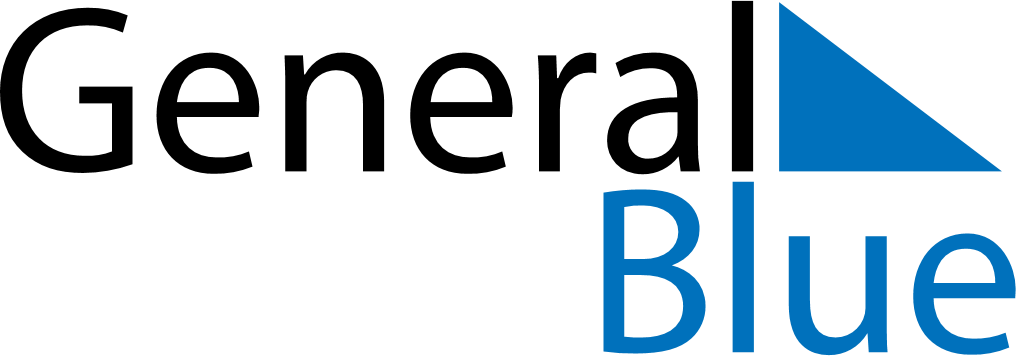 June 2026June 2026June 2026Aland IslandsAland IslandsSundayMondayTuesdayWednesdayThursdayFridaySaturday12345678910111213Autonomy Day14151617181920Midsummer EveMidsummer Day21222324252627282930